ALC1O 				VALUE PRACTICE - PENCIL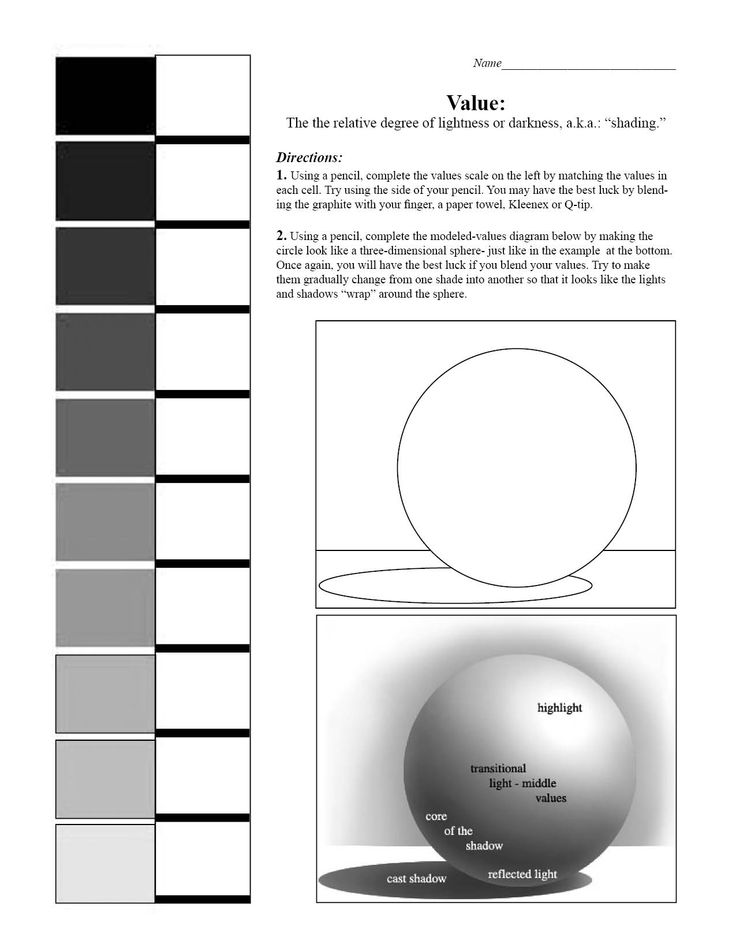 